Puddletown First School    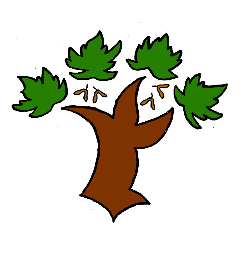 KS1 Geography – Achieving MasteryAt Puddletown First School we understand the National Curriculum to be a mastery curriculum. We believe to show mastery of the Geography curriculum children need to be able to demonstrate key skills or concepts independently.  The principle behind achieving mastery in the children being able to demonstrate an ability ‘to think like a Geographer’ Curriculum Intent:Develop contextual knowledge of the location of significant places understanding some of the human and physical featuresUnderstand how the human and physical features of an area link and may change over timeHave competency in key geographical skillsKey knowledge required for mastery: Name and locate the 7 continents and 5 oceansName, locate and identify the 4 countries of the UK and their capitalsTo identify the hot and cold places in the world in relation to the equator and polar regionsIn addition mastery is the achievement of these skills and concepts